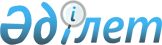 Алмалы ауылдық округінің 2021-2023 жылдарға арналған бюджеті туралыҚызылорда облысы Шиелі аудандық мәслихатының 2020 жылғы 29 желтоқсандағы № 65/4 шешімі. Қызылорда облысының Әділет департаментінде 2021 жылғы 5 қаңтарда № 8040 болып тіркелді.
      "Қазақстан Республикасының Бюджет кодексі" Қазақстан Республикасының 2008 жылғы 4 желтоқсандағы Кодексінің 75-бабының 2-тармағына және "Қазақстан Республикасындағы жергілікті мемлекеттік басқару және өзін-өзі басқару туралы" Қазақстан Республикасының 2001 жылғы 23 қаңтардағы Заңының 6-бабының 2-7-тармағына сәйкес, Шиелі аудандық мәслихаты ШЕШІМ ҚАБЫЛДАДЫ:
      1. Алмалы ауылдық округінің 2021-2023 жылдарға арналған бюджеті 1, 2 және 3-қосымшаларға сәйкес, оның ішінде 2021 жылға мынадай көлемдерде бекітілсін:
      1) кірістер – 124 555 мың теңге, оның ішінде:
      салықтық түсімдер – 4 559 мың теңге;
      трансферттер түсімі – 119 996 мың теңге;
      2) шығындар – 125 908 мың теңге;
      3) таза бюджеттік кредиттеу - 0;
      бюджеттік кредиттер - 0;
      бюджеттік кредиттерді өтеу - 0;
      4) қаржы активтерімен операциялар бойынша сальдо - 0;
      қаржы активтерін сатып алу - 0;
      мемлекеттің қаржы активтерін сатудан түсетін түсімдер - 0;
      5) бюджет тапшылығы (профициті) - -1 353 мың теңге;
      6) бюджет тапшылығын қаржыландыру (профицитін пайдалану) – 1 353 мың теңге;
      қарыздар түсімі - 0;
      қарыздарды өтеу - 0;
      бюджет қаражаттарының пайдаланылатын қалдықтары – 1 353 мың теңге.
      Ескерту. 1-тармақ жаңа редакцияда - Қызылорда облысы Шиелі аудандық мәслихатының 12.11.2021 № 14/6 шешімімен (01.01.2021 бастап қолданысқа енгізіледі).


      2. Аудандық бюджеттен Алмалы ауылдық округінің бюджетіне берілетін субвенциялар көлемдері 2021 жылға 34 487 мың теңге сомасында белгіленсін.
      3. Осы шешім 2021 жылғы 1 қаңтардан бастап қолданысқа енгізіледі және ресми жариялауға жатады. Алмалы ауылдық округінің 2021 жылға арналған бюджеті
      Ескерту. 1-қосымша жаңа редакцияда - Қызылорда облысы Шиелі аудандық мәслихатының 12.11.2021 № 14/6 шешімімен (01.01.2021 бастап қолданысқа енгізіледі). Алмалы ауылдық округінің 2022 жылға арналған бюджеті Алмалы ауылдық округінің 2023 жылға арналған бюджеті
					© 2012. Қазақстан Республикасы Әділет министрлігінің «Қазақстан Республикасының Заңнама және құқықтық ақпарат институты» ШЖҚ РМК
				
      Шиелі аудандық мәслихаты сессиясының төрағасы 

Н. Көпенов

      Аудандық мәслихат хатшысының міндетін уақытша атқарушы 

П. Маханбет
Шиелі аудандық мәслихатының
2020жылғы 29 желтоқсандағы
№ 65/4 шешіміне 1-қосымша
Санаты 
Санаты 
Санаты 
Санаты 
Санаты 
Сомасы, мың теңге
Сыныбы
Сыныбы
Сыныбы
Сыныбы
Сомасы, мың теңге
 Кіші сыныбы
 Кіші сыныбы
 Кіші сыныбы
Сомасы, мың теңге
Атауы
Атауы
Сомасы, мың теңге
1. Кірістер
1. Кірістер
124 555
1
Салықтық түсімдер
Салықтық түсімдер
4 559
04
Меншiкке салынатын салықтар
Меншiкке салынатын салықтар
4 559
1
Мүлiкке салынатын салықтар
Мүлiкке салынатын салықтар
69
3
Жер салығы
Жер салығы
214
4
Көлiк құралдарына салынатын салық
Көлiк құралдарына салынатын салық
4 276
4
Трансферттердің түсімдері
Трансферттердің түсімдері
119 996
02
Мемлекеттiк басқарудың жоғары тұрған органдарынан түсетiн трансферттер
Мемлекеттiк басқарудың жоғары тұрған органдарынан түсетiн трансферттер
119 996
3
Ауданның (облыстық маңызы бар қаланың) бюджетінен трансферттер
Ауданның (облыстық маңызы бар қаланың) бюджетінен трансферттер
119 996
Функционалдық топ 
Функционалдық топ 
Функционалдық топ 
Функционалдық топ 
Функционалдық топ 
Сомасы, мың теңге
Функционалдық кіші топ 
Функционалдық кіші топ 
Функционалдық кіші топ 
Функционалдық кіші топ 
Сомасы, мың теңге
Бюджеттік бағдарламалардың әкімшісі 
Бюджеттік бағдарламалардың әкімшісі 
Бюджеттік бағдарламалардың әкімшісі 
Сомасы, мың теңге
Бюджеттік бағдарламалар (кіші бағдарламалар) 
Бюджеттік бағдарламалар (кіші бағдарламалар) 
Сомасы, мың теңге
Атауы
Сомасы, мың теңге
2. Шығындар
125 908
01
Жалпы сипаттағы мемлекеттiк қызметтер
28 136
1
Мемлекеттiк басқарудың жалпы функцияларын орындайтын өкiлдi, атқарушы және басқа органдар
28 136
124
Аудандық маңызы бар қала, ауыл, кент, ауылдық округ әкімінің аппараты
28 136
001
Аудандық маңызы бар қала, ауыл, кент, ауылдық округ әкімінің қызметін қамтамасыз ету жөніндегі қызметтер
28 136
06
Әлеуметтiк көмек және әлеуметтiк қамсыздандыру
6 709
2
Әлеуметтiк көмек
6 709
124
Аудандық маңызы бар қала, ауыл, кент, ауылдық округ әкімінің аппараты
6 709
003
Мұқтаж азаматтарға үйде әлеуметтік көмек көрсету
6 709
07
Тұрғын үй-коммуналдық шаруашылық
17 685
3
Елді-мекендерді көркейту
17 685
124
Аудандық маңызы бар қала, ауыл, кент, ауылдық округ әкімінің аппараты
17 685
008
Елді мекендерде көшелерді жарықтандыру
5 448
009
Елді мекендердің санитариясын қамтамасыз ету
0
011
Елді мекендерді абаттандыру мен көгалдандыру
12 237
08
Мәдениет, спорт, туризм және ақпараттық кеңістiк
12 548
1
Мәдениет саласындағы қызмет
12 548
124
Аудандық маңызы бар қала, ауыл, кент, ауылдық округ әкімінің аппараты
12 548
006
Жергілікті деңгейде мәдени-демалыс жұмысын қолдау
12 548
13
Басқалар
60 830
9
Басқалар
60 830
124
Аудандық маңызы бар қала, ауыл, кент, ауылдық округ әкімінің аппараты
60 830
057
"Ауыл-Ел бесігі" жобасы шеңберінде ауылдық елді мекендердегі әлеуметтік және инженерлік инфрақұрылым бойынша іс-шараларды іске асыру
60 830
15
Трансферттер
0
1
Трансферттер
0
124
Аудандық маңызы бар қала, ауыл, кент, ауылдық округ әкімінің аппараты
0
048
Пайдаланылмаған(толық пайдаланылмаған) нысаналы трансферттерді қайтару
0
3. Таза бюджеттік кредит беру
0
4. Қаржы активтерімен жасалатын операциялар бойынша сальдо
0
5. Бюджет тапшылығы (профициті)
- 1 353
6. Бюджет тапшылығын қаржыландыру (профицитті пайдалану)
1353
8
Бюджет қаражатының пайдаланылатын қалдықтары
1353
01
Бюджет қаражатының қалдығы
1353
1
Бюджет қаражатының бос қалдықтары
1353
001
Бюджет қаражатының бос қалдықтары
1353Шиелі аудандық мәслихатының2020 жылғы 29 желтоқсандағы № 65/4шешіміне 2-қосымша
Санаты 
Санаты 
Санаты 
Санаты 
Сомасы, мың теңге
Сыныбы 
Сыныбы 
Сыныбы 
Сомасы, мың теңге
Кіші сыныбы 
Кіші сыныбы 
Сомасы, мың теңге
Атауы
Сомасы, мың теңге
1. Кірістер 
40286
1
Салықтық түсімдер
2187
01
Табыс салығы
0
2
Жеке табыс салығы
0
04
Меншікке салынатын салықтар
2187
1
Мүлікке салынатын салықтар
72
3
Жер салығы
225
4
Көлік кұралдарына салынатын салық
1890
4
Трансферттер түсімі
38099
02
Мемлекеттiк басқарудың жоғары тұрған органдарынан түсетiн трансферттер
38099
3
Аудандардың (облыстық маңызы бар қаланың) бюджетінен трансферттер
38099
Функционалдық топ 
Функционалдық топ 
Функционалдық топ 
Функционалдық топ 
Бюджеттік бағдарламалардың әкiмшiсi
Бюджеттік бағдарламалардың әкiмшiсi
Бюджеттік бағдарламалардың әкiмшiсi
Бағдарлама
Бағдарлама
Атауы
2. Шығындар
40286
01
Жалпы сипаттағы мемлекеттiк қызметтер
21660
124
Аудандық маңызы бар қала, ауыл, кент, ауылдық округ әкімінің аппараты
21660
001
Аудандық маңызы бар қала, ауыл, кент, ауылдық округ әкімінің қызметін қамтамасыз ету жөніндегі қызметтер
21660
06
Әлеуметтiк көмек және әлеуметтiк қамсыздандыру
4771
124
Аудандық маңызы бар қала, ауыл, кент, ауылдық округ әкімінің аппараты
4771
003
Мұқтаж азаматтарға үйде әлеуметтік көмек көрсету
4771
07
Тұрғын үй - коммуналдық шаруашылық
680
124
Аудандық маңызы бар қала, ауыл, кент, ауылдық округ әкімінің аппараты
680
008
Елді мекендердегі көшелерді жарықтандыру
680
011
Елді мекендерді абаттандыру мен көгалдандыру
0
08
Мәдениет, спорт, туризм және ақпараттық кеңістiк
13175
124
Аудандық маңызы бар қала, ауыл, кент, ауылдық округ әкімінің аппараты
13175
006
Жергілікті деңгейде мәдени-демалыс жұмысын қолдау
13175
3. Таза бюджеттік кредит беру
0
4. Қаржы активтерімен жасалатын операциялар бойынша сальдо
0
5. Бюджет тапшылығы (профициті)
0
6. Бюджет тапшылығын қаржыландыру (профицитті пайдалану)
0
 7
Қарыздар түсімі
0
 16
Қарыздарды өтеу
0
8
Бюджет қаражатының пайдаланылатын қалдықтары
0
1
Бюджет қаражатының қалдықтары
0
Бюджет қаражатының бос қалдықтары
0Шиелі аудандық мәслихатының2020 жылғы 29 желтоқсандағы № 65/4шешіміне 3-қосымша
Санаты 
Санаты 
Санаты 
Санаты 
Сомасы, мың теңге
Сыныбы 
Сыныбы 
Сыныбы 
Сомасы, мың теңге
Кіші сыныбы 
Кіші сыныбы 
Сомасы, мың теңге
Атауы
Сомасы, мың теңге
1. Кірістер 
41897
1
Салықтық түсімдер
2275
01
Табыс салығы
0
2
Жеке табыс салығы
0
04
Меншікке салынатын салықтар
2275
1
Мүлікке салынатын салықтар
75
3
Жер салығы
234
4
Көлік кұралдарына салынатын салық
1966
4
Трансферттер түсімі
39622
02
Мемлекеттiк басқарудың жоғары тұрған органдарынан түсетiн трансферттер
39622
3
Аудандардың (облыстық маңызы бар қаланың) бюджетінен трансферттер
39622
Функционалдық топ 
Функционалдық топ 
Функционалдық топ 
Функционалдық топ 
Бюджеттік бағдарламалардың әкiмшiсi
Бюджеттік бағдарламалардың әкiмшiсi
Бюджеттік бағдарламалардың әкiмшiсi
Бағдарлама
Бағдарлама
Атауы
2. Шығындар
41897
01
Жалпы сипаттағы мемлекеттiк қызметтер
22526
124
Аудандық маңызы бар қала, ауыл, кент, ауылдық округ әкімінің аппараты
22526
001
Аудандық маңызы бар қала, ауыл, кент, ауылдық округ әкімінің қызметін қамтамасыз ету жөніндегі қызметтер
22526
06
Әлеуметтiк көмек және әлеуметтiк қамсыздандыру
4962
124
Аудандық маңызы бар қала, ауыл, кент, ауылдық округ әкімінің аппараты
4962
003
Мұқтаж азаматтарға үйде әлеуметтік көмек көрсету
4962
07
Тұрғын үй - коммуналдық шаруашылық
707
124
Аудандық маңызы бар қала, ауыл, кент, ауылдық округ әкімінің аппараты
707
008
Елді мекендердегі көшелерді жарықтандыру
707
011
Елді мекендерді абаттандыру мен көгалдандыру
0
08
Мәдениет, спорт, туризм және ақпараттық кеңістiк
13702
124
Аудандық маңызы бар қала, ауыл, кент, ауылдық округ әкімінің аппараты
13702
006
Жергілікті деңгейде мәдени-демалыс жұмысын қолдау
13702
3. Таза бюджеттік кредит беру
0
4. Қаржы активтерімен жасалатын операциялар бойынша сальдо
0
5. Бюджет тапшылығы (профициті)
0
6. Бюджет тапшылығын қаржыландыру (профицитті пайдалану)
0
 7
Қарыздар түсімі
0
 16
Қарыздарды өтеу
0
8
Бюджет қаражатының пайдаланылатын қалдықтары
0
1
Бюджет қаражатының қалдықтары
0
Бюджет қаражатының бос қалдықтары
0